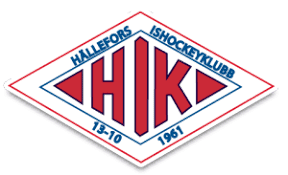 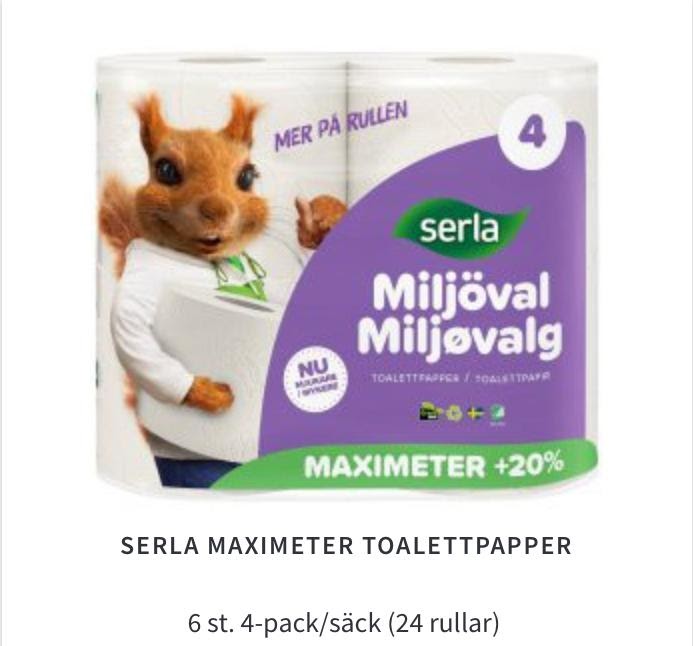 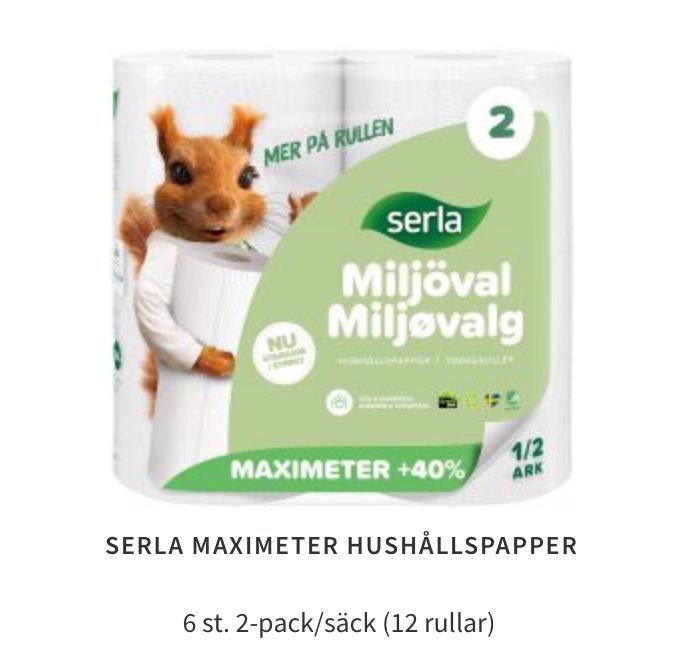   	       200 kr	              		                 180 kr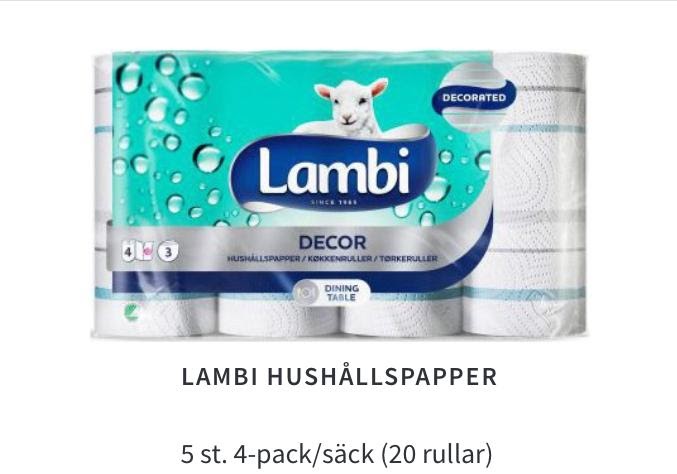 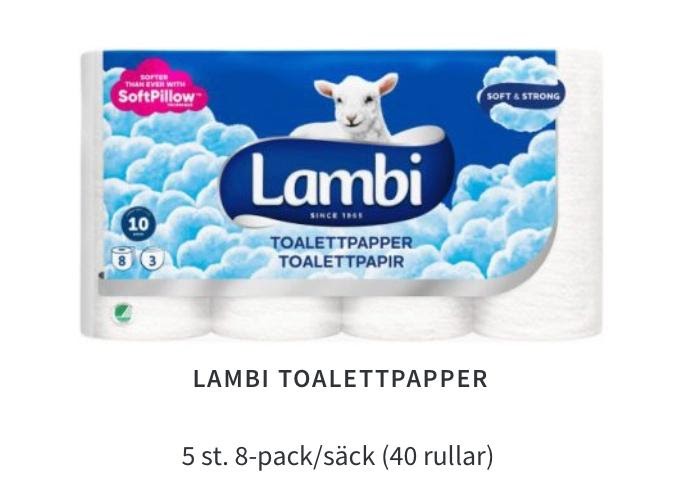                     220 kr				190 krNamn Telefon Serla toalett 200:-Serla hushåll 180:-     Lambi toalett 220:-Lambi hushåll190:- 